Routine! Routine! Routine!At this time, the most important thing to keep going is your normal daily routine! Don’t be tempted to let things slip. Not only will it be easier for you to return to normal it will give your children a sense of security at this very confusing time for all of us.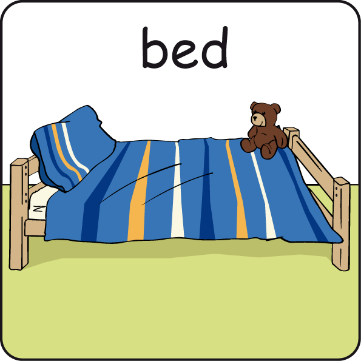                                Get up and out of bed at the same                     time each morning.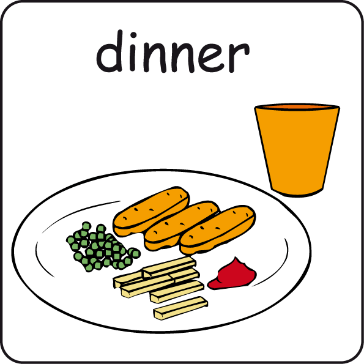 Eat meals at the same time sitting at a table.		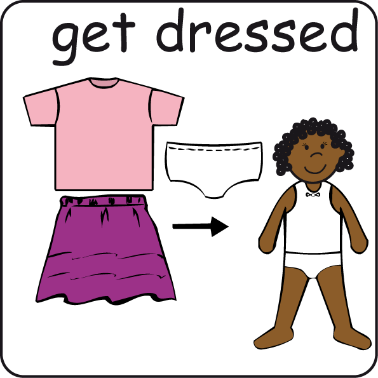                                               Get dressed every day, no                       pyjama days! 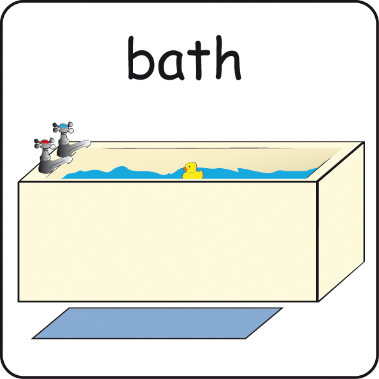 Have a bedtime routine and go to bed at the same time each evening. 